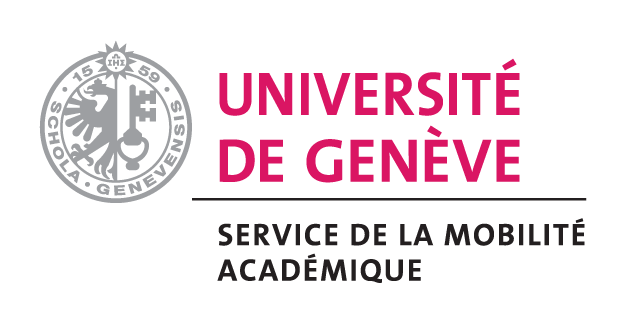 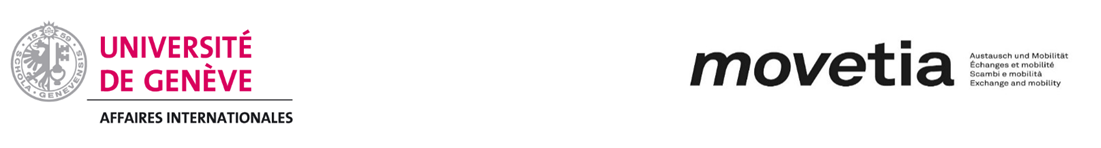 Swiss-European Mobility Programme – Staff Mobility for TrainingCertificate of AttendanceFor: First and last name: This is to certify that the abovementioned person has completed the following SEMP training: Name of the host institution: Dates of the mobility period:from:  (dd/mm/yyyy)to:  (dd/mm/yyyy)Signatory:First and last name: Function:  Place, date: ,  	Signature: 